 (様式１)     注１）出品票は、応募作品の裏面にはがれないようしっかりと貼付すること。     注２）本出品票の大きさはＡ４版とする。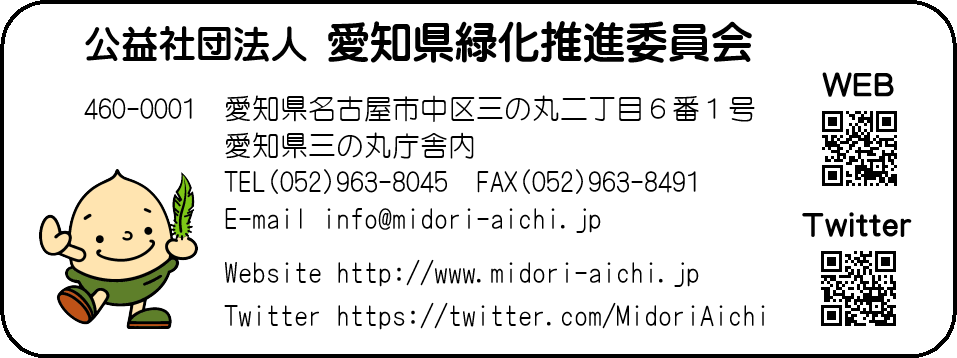 愛　知　県　　〒（電話　　　　　　　　　　　　　　）年